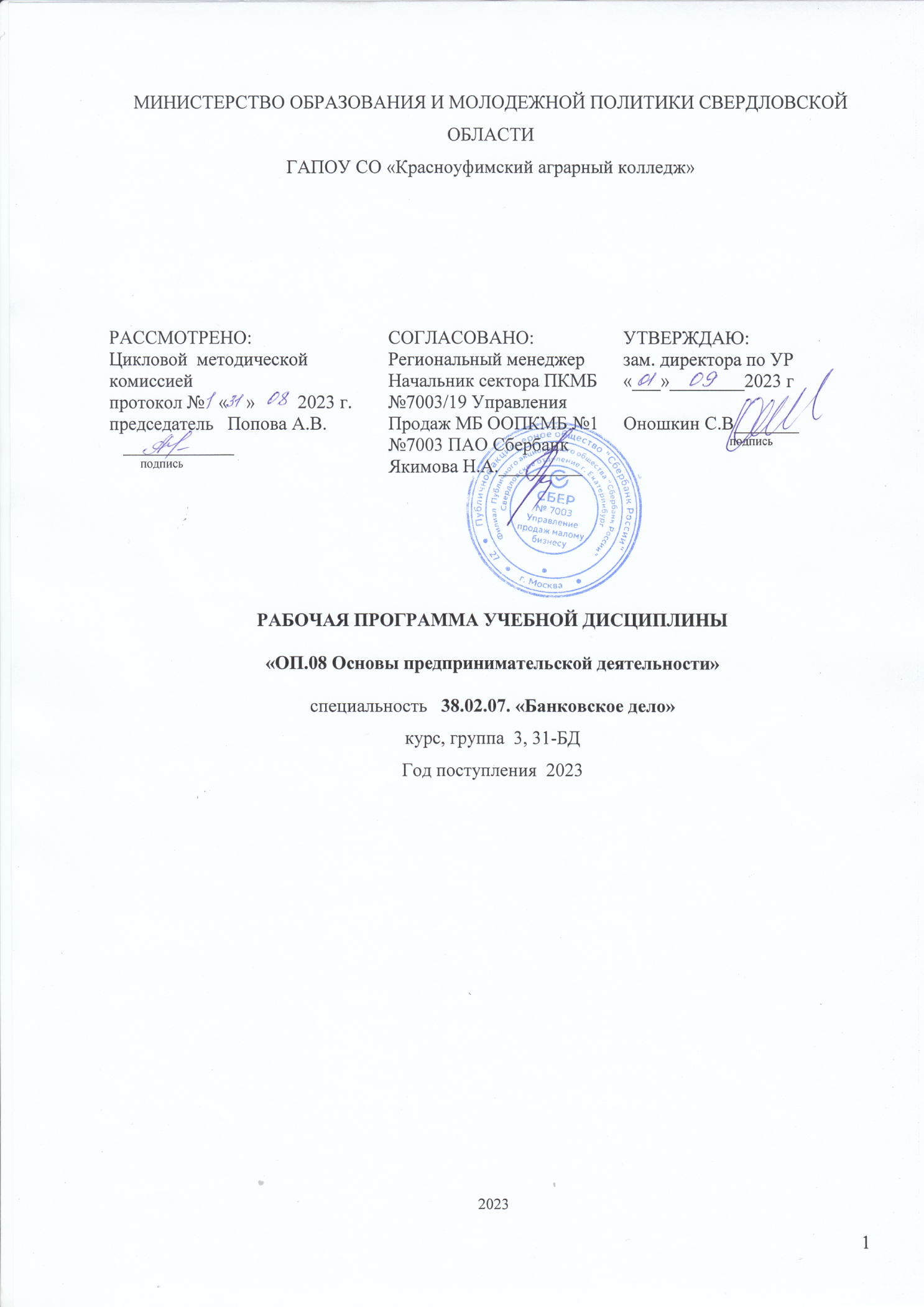 МИНИСТЕРСТВО ОБРАЗОВАНИЯ И МОЛОДЕЖНОЙ ПОЛИТИКИ СВЕРДЛОВСКОЙ ОБЛАСТИГАПОУ СО «Красноуфимский аграрный колледж»РАБОЧАЯ ПРОГРАММА УЧЕБНОЙ ДИСЦИПЛИНЫ«ОП.08 Основы предпринимательской деятельности»специальность   38.02.07. «Банковское дело»курс, группа  3, 31-БДГод поступления  20232023Рабочая программа учебной дисциплины составлена в соответствии с примерной программой, разработанной на основе Федерального государственного образовательного стандарта среднего профессионального образования по специальности 38.02.07. «Банковское дело» (базовая  подготовка).Разработчик: Попова А.В., преподаватель  ГАПОУ СО «Красноуфимский аграрный колледж»СОДЕРЖАНИЕ2. СТРУКТУРА И  СОДЕРЖАНИЕ УЧЕБНОЙ ДИСЦИПЛИНЫ
2.1.Обьем учебной дисциплины и виды учебной работы.2.2. Тематический план и содержание учебной дисциплины 3. УСЛОВИЯ РЕАЛИЗАЦИИ ПРОГРАММЫ УЧЕБНОЙ ДИСЦИПЛИНЫ3.1. Для реализации программы учебной дисциплины  должны быть предусмотрены следующие специальные помещения:Кабинет экономико-финансовых дисциплин и бухгалтерского учета, оснащенный в соответствии с п.6.1.2.1 Примерной программы по специальности 38.02.07 Банковское дело..3.2. Информационное обеспечение реализации программыДля реализации программы библиотечный фонд образовательной организации должен иметь печатные и/или электронные образовательные и информационные ресурсы, рекомендуемых для использования в образовательном процессе 3.2.1. Печатные изданияБеспалов М. В.  Особенности развития предпринимательской деятельности в условиях современной России: Учебное пособие — НИЦ ИНФРА-М, 2020. — 230 с.Герасимова О. О. Основы предпринимательской деятельности: учебное пособие — РИПО 2015. — 270 с.Горфинкель, В. Я. Инновационное предпринимательство: учебник и практикум для бакалавриата и магистратуры / В. Я. Горфинкель, Т. Г. Попадюк; под ред. В. Я. Горфинкеля, Т. Г. Попадюк. — М.: Издательство Юрайт, 2019. — 523 с.Деньги, кредит, банки. Денежный и кредитный рынки : учебник и практикум для СПО / под общ.ред. М. А. Абрамовой, Л. С. Александровой. — 2-е изд., испр. и доп. — М. : Издательство Юрайт, 2019. — 436 с.Иванова, Р. М. История российского предпринимательства: учебное пособие для академического бакалавриата. — 2-е изд. — М. : Издательство Юрайт, 2019. — 303 с. Касьяненко, Т. Г. Анализ и оценка рисков в бизнесе: учебник и практикум для академического бакалавриата / Т. Г. Касьяненко, Г. А. Маховикова. — 2-е изд., перераб. и доп. — М. : Издательство Юрайт, 2020. — 381 с. Кузьмина, Е. Е. Предпринимательская деятельность: учебное пособие для СПО — М.: Издательство Юрайт, 2019. — 417 с.Морозов, Г. Б. Предпринимательская деятельность: учебное пособие для СПО — М.: Издательство Юрайт, 2020. — 420 с. Пансков, В. Г. Налоги и налогообложение: учебник и практикум для СПО — М.: Издательство Юрайт, 2020. — 436 с. Чеберко, Е. Ф. Предпринимательская деятельность: учебник и практикум для СПО — М.: Издательство Юрайт, 2020. — 219 с. Чернопятов А. М. Государственное регулирование предпринимательской деятельности: учебно-методическое пособие  —Директ-Медиа, 2020. — 164 с.3.2.2. Электронные издания (электронные ресурсы)1.Электронный ресурс Банка России.- Режим доступаhttp://www.cbr.ru 2. Справочно-правовая система «КонсультантПлюс». - Режим доступа http://www.consultant.ru 3. Справочно-правовая система «ГАРАНТ».- Режим доступа http://www.aero.garant.ru3.2.3. Дополнительные источники (при необходимости)Конституция РФ от 12.12.1993 (в ред. от 21.07.2014)Гражданский кодекс РФ в 4 частях от 30.11.1994 (в ред. от 29.12.2017)Налоговый кодекс РФ в 2 частях от 31.07.1998 (в ред. от 29.12.2017)КОНТРОЛЬ И ОЦЕНКА РЕЗУЛЬТАТОВ ОСВОЕНИЯ УЧЕБНОЙ ДИСЦИПЛИНЫМИНИСТЕРСТВО  ОБРАЗОВАНИЯ МОЛОДЕЖНОЙ ПОЛИТИКИ СВЕРДЛОВСКОЙ ОБЛАСТИГБПОУ СО «Красноуфимский аграрный колледж»КОНТРОЛЬНО-ОЦЕНОЧНЫЕ СРЕДСТВАПО УЧЕБНОЙ ДИСЦИПЛИНЫ«ОП.08 Основы предпринимательской деятельности»специальность   38.02.07. «Банковское дело»курс, группа 2, 22-БДГод поступления  2022Паспорт комплекта контрольно-оценочных средствКонтроль и оценка результатов освоения дисциплины           Предметом оценки освоения учебной дисциплины Основы предпринимательской деятельности  являются умения и знания.           Контроль и оценка этих дидактических единиц осуществляется с использованием следующих форм и методов: Формы и методы контроля и оценки дидактических единицФормы промежуточной аттестацииТаблица 2. – Запланированные формы промежуточной аттестации4.1.3. Описание процедуры зачета1.Требования к помещению: учебный класс должен быть оснащен рабочими местами преподавателя и обучающихся, комплектом оценочных средств по дисциплине.2.Требования к ресурсам: для проведения процедуры необходимы бумага, ручка.4.2. Комплект «Промежуточная аттестация»4.2.1. Вопросы для подготовки к дифференцированному зачету1.Субъекты и объекты предпринимательства2.Формы сотрудничества в финансовой сфере3.Менеджмент. Управление предприятием4.Бизнес-план предпринимателя. Структура5.Деловая этика и этический кодекс6.Календарный финансовый план, сущность и особенности7.Организационно-правовые формы предпринимательства. Их плюсы и минусы8.Классификция договоров9.Учреждение юридического лица. Этапы10.Виды рисков, способы защиты от них11.Организация деловых контактов. Деловая переписка12.Разработка программы по формированию спроса и стимулированию сбыта13.Понятие о сделке. Виды сделок14.Формы сотрудничества в сфере товарообмена15.Маркетинг.Маркетинговая среда16.Понятие о предпринимательском успехе17.Культура предпринимательской деятельности18.Основной и оборотный капитал предпринимателя19.Формы партнерских связей20.Понятие предпринимательского договора21.Учреждение физического лица ( ИП). Этапы22.Цели и задачи планирования ( составления бизнес-плана) предпринимательской деятельности23.Система маркетинговых коммуникаций24.Особенности договора поставки25.Формы сотрудничества в сфере производства26.Классификация договоров27.Менеджмент. Управление предприятием28. Виды рисков, способы защиты от них29. Календарный финансовый план, сущность и особенности30. Понятие о предпринимательском успехе31. Субъекты и объекты предпринимательства32. Учреждение юридического лица. Этапы33. Культура предпринимательской деятельности34. Система маркетинговых коммуникаций35. Понятие предпринимательского договора36.Организация деловых контактов. Деловая перепискаКритерии оценкиРАССМОТРЕНО:Цикловой  методической комиссией протокол №   «    »         2023 г.председатель   Попова А.В.   ____________          подпись СОГЛАСОВАНО:Региональный менеджерНачальник сектора ПКМБ№7003/19 Управления Продаж МБ ООПКМБ №1№7003 ПАО СбербанкЯкимова Н.А._________УТВЕРЖДАЮ: зам. директора по УР«___»________2023 гОношкин С.В_______                                  подпись  ОБЩАЯ ХАРАКТЕРИСТИКА ПРИМЕРНОЙ РАБОЧЕЙ ПРОГРАММЫ УЧЕБНОЙ ДИСЦИПЛИНЫ  ………………………………………………….... 4                                                                                       СТРУКТУРА И СОДЕРЖАНИЕ УЧЕБНОЙ ДИСЦИПЛИНЫ……………….6                                 УСЛОВИЯ РЕАЛИЗАЦИИУЧЕБНОЙ ДИСЦИПЛИНЫ …………………….12                                 КОНТРОЛЬ И ОЦЕНКА РЕЗУЛЬТАТОВ ОСВОЕНИЯ УЧЕБНОЙ ДИСЦИПЛИНЫ…………………………………………………………………..131.ПАСПОРТ РАБОЧЕЙ ПРОГРАММЫ УЧЕБНОЙ ДИСЦИПЛИНЫОП 08. Основы предпринимательской деятельностиОбласть применения программы Рабочая  программа учебной дисциплины является частью основной профессиональной образовательной программы в соответствии с ФГОС по специальности  38.02.07. «Банковское дело» (базовая  подготовка).1.2 Место дисциплины в структуре основной профессиональной образовательной программы: дисциплина входит в общепрофессиональные дисциплины профессионального цикла. 1.3 Цели и задачи дисциплины-требования к результатам освоения дисциплины: В рамках программы учебной дисциплины обучающимися осваиваются умения и знанияВид учебной работыОбъём часовМаксимальная учебная нагрузка (всего)76Обязательная аудиторная учебная нагрузка (всего)68в том числе:практические занятия30консультации8Самостоятельная работа обучающегося (всего)16Промежуточная  аттестация в форме   дифференцированного зачета Промежуточная  аттестация в форме   дифференцированного зачета №Наименование разделов и темСодержание учебного материала и формы организации деятельности обучающихсяОбъем в часахКоды компетенций, формированию которых способствует элемент программы123451Содержание и типология предпринимательской деятельностиСодержание учебного материалаПонятие и содержание предпринимательства. Деловые интересы в предпринимательстве. Субъекты бизнеса.Предприятие в системе бизнеса. Конкуренция в бизнесе2ОК 01, ОК 02, ОК 03, ЛР 7,9,10, 13-142ПЗ №1. Составление схемы «Принципы предпринимательской деятельности»Составление схемы «Принципы предпринимательской деятельности»2ОК 01, ОК 02, ОК 03 ЛР 7,9,10, 13-143Содержание и типология предпринимательской деятельностиСамостоятельная работа обучающихся Написать конспект, ответить на вопросы:1)Основные организационные формы бизнеса.2)Цель предпринимательства и его организация.2ОК 01, ОК 02, ОК 03 ЛР 7,9,10, 13-144История российского предпринимательстваСодержание учебного материалаПредпринимательство на Руси до XV века. Российское предпринимательство периода XV – XIX веков.  Бизнес в России дореволюционного периода.  Бизнес в период руководства коммунистической партии.  Предпринимательство постсоветского периода.2ОК 01, ОК 02, ОК 03, ОК 05 ЛР 7,9,10, 13-145История российского предпринимательстваСамостоятельная работа обучающихся Особенности экономического развития дореволюционной России.Особенность экономического развития советской России.Бизнес в период Новой экономической политики (НЭП).Особенности современного экономического развития России.2ОК 01, ОК 02, ОК 03, ОК 05 ЛР 7,9,10, 13-146Концепция и родовые признаки бизнесаСодержание учебного материалаКонцепции бизнеса: позитивная концепция бизнеса, критическая концепция бизнеса, прагматическая концепция бизнеса.Родовые признаки бизнеса.2ОК 01, ОК 02, ОК 03, ОК 05 ЛР 7,9,10, 13-147ПЗ №2. Формирование концепции бизнесаРазработать свою концепцию бизнеса, основываясь на примерах2ОК 01, ОК 02, ОК 03, ОК 05 ЛР 7,9,10, 13-148Концепция и родовые признаки бизнесаСамостоятельная работа обучающихся Выполнить презентацию по теме2ОК 01, ОК 02, ОК 03, ОК 05 ЛР 7,9,10, 13-149Виды предпринимательской деятельностиСодержание учебного материалаВиды предпринимательской деятельности: производственная, коммерческая, финансовая.Характеристика производственной деятельности. Характеристика и сущность коммерческой деятельности. Сущность и задачи финансовой деятельности.2ОК 05, ОК 09 ЛР 7,9,10, 13-1410ПЗ №3. Составление сравнительной таблицы видов предпринимательской деятельности.Составление сравнительной таблицы. Написание выводов.2ОК 05, ОК 09 ЛР 7,9,10, 13-1411ПЗ №4. Составление сравнительной таблицы видов предпринимательской деятельности.Составление сравнительной таблицы. Написание выводов.2ОК 05, ОК 09 ЛР 7,9,10, 13-1412Виды предпринимательской деятельностиСамостоятельная работа обучающихся Анализ коммерческой деятельности на предприятиях.Анализ производственной деятельности на предприятиях.Анализ финансовой деятельности на предприятиях.2ОК 05, ОК 09 ЛР 7,9,10, 13-1413Правовое обеспечение предпринимательской деятельностиСодержание учебного материалаОрганизационно-правовые формы бизнеса. Процедура государственной регистрации предпринимательской деятельности.Предпринимательский договор, понятие, виды, этапы составления.2ОК 04, ОК 05, ОК 09, ОК 10 ЛР 7,9,10, 13-1414ПЗ №5. Составление сравнительной таблицы «Организационно-правовые формы предпринимательской деятельности в России»Составление сравнительной таблицы «Организационно-правовые формы предпринимательской деятельности в России»2ОК 04, ОК 05, ОК 09, ОК 10 ЛР 7,9,10, 13-1415Правовое обеспечение предпринимательской деятельностиСамостоятельная работа обучающихся Разработка проекта предпринимательского договора2ОК 04, ОК 05, ОК 09, ОК 10 ЛР 7,9,10, 13-1416Финансовое обеспечение предпринимательской деятельностиСодержание учебного материалаФинансовая деятельность в организации. Инвестиционная деятельность в организации.  Формирование имущества и источники финансирования  предпринимательской деятельности. Основные показатели эффективности предпринимательской деятельности.2ОК 10, ОК 11, ЛР 7,9,10, 13-1417ПЗ №6. Решение задач на определение эффективности предпринимательской деятельности.Решение задач на определение эффективности предпринимательской деятельности.2ОК 10, ОК 11, ЛР 7,9,10, 13-1418ПЗ №7. Решение задач по выбору источников финансированияРешение задач по выбору источников финансирования2ОК 10, ОК 11, ЛР 7,9,10, 13-1419ПЗ №8. Решение задач по расчету структуры свободной отпускной  ценыРешение задач по расчету структуры свободной отпускной  цены2ОК 10, ОК 11, ЛР 7,9,10, 13-1420Финансовое обеспечение предпринимательской деятельностиСамостоятельная работа обучающихся Решение задач по определению финансового результата2ОК 10, ОК 11, ЛР 7,9,10, 13-1421Взаимоотношения предпринимателей с финансовой системой и кредитными организациямиСодержание учебного материалаФинансовая система и финансовый рынок. Структура кредитной системы, сущность, виды и формы кредита.Взаимоотношения предпринимателей с финансовой системой.2ОК 10, ОК 11, ЛР 7,9,10, 13-1422ПЗ №9. Составление схемы «Структура кредитной системы, сущность, виды и формы кредита»Составление схемы «Структура кредитной системы, сущность, виды и формы кредита»2ОК 10, ОК 11, ЛР 7,9,10, 13-1423Взаимоотношения предпринимателей с финансовой системой и кредитными организациямиСамостоятельная работа обучающихся Изучить условия кредитования для малого бизнеса, написать эссе по данному вопросу.2ОК 10, ОК 11, ЛР 7,9,10, 13-1424Риски предпринимательской деятельностиСодержание учебного материалаПонятие и сущность рисков в предпринимательстве. Классификация рисков.2ОК 10, ОК 11, ЛР 7,9,10, 13-1425ПЗ №10. Анализ и определение рисков в предпринимательской деятельностиАнализ и определение рисков в предпринимательской деятельности.2ОК 10, ОК 11, ЛР 7,9,10, 13-1426ПЗ №11. Анализ управления рисками, управление информационными рисками, методы финансирования рисковАнализ управления рисками, управление информационными рисками, методы финансирования рисков.2ОК 10, ОК 11, ЛР 7,9,10, 13-14 27Риски предпринимательской деятельностиСамостоятельная работа обучающихся Сделать доклад на тему «Предпринимательский риск и методы его снижения»2ОК 10, ОК 11, ЛР 7,9,10, 13-1428Система налогообложения предпринимательской деятельности Содержание учебного материалаПонятие и виды налогов. Функции налогов. Система налогообложения предпринимательской деятельности.2ОК 10, ОК 11, ЛР 7,9,10, 13-1429ПЗ №12. Решение задач по расчету налогов.Решение задач по расчету налогов.2ОК 10, ОК 11, ЛР 7,9,10, 13-1430ПЗ №13. Заполнение налоговой декларацииЗаполнение налоговой декларации2ОК 10, ОК 11, ЛР 7,9,10, 13-1431Бизнес-планирование предпринимательской деятельностиСодержание учебного материалаМетодические основы разработки бизнес – плана. Состав бизнес-плана.Структура бизнес-плана: титульный лист, оглавление, резюме бизнес-плана, история бизнеса организации (описание отрасли), план маркетинга, производственный план, организационный план, финансовый план.2ОК 10, ОК 11, ЛР 7,9,10, 13-1432ПЗ №14. Разработка бизнес-плана.Дать описание бизнеса2ОК 10, ОК 11, ЛР 7,9,10, 13-1433ПЗ №15. Разработка бизнес-плана.Написать резюме.2ОК 10, ОК 11, ЛР 7,9,10, 13-1434Бизнес-план предпринимателяРазработать  план маркетинга2ОК 10, ОК 11, ЛР 7,9,10, 13-1435Бизнес-план предпринимателяРазработать производственный план2ОК 10, ОК 11, ЛР 7,9,10, 13-1436Бизнес-план предпринимателяРазработать план управления2ОК 10, ОК 11, ЛР 7,9,10, 13-1437Бизнес-план предпринимателяРасчет финансовых результатов2ОК 10, ОК 11, ЛР 7,9,10, 13-1438Дифференцированный зачетНаписание письменной контрольной работы2            Консультации по дисциплине             Консультации по дисциплине             Консультации по дисциплине             Консультации по дисциплине             Консультации по дисциплине 1Консультации по теме: «Риски предпринимательской деятельности»Повторение материала, разбор непонятных вопросов2ОК 10, ОК 11, ЛР 7,9,10, 13-142Консультации по теме: «Система налогообложения предпринимательской деятельности»Повторение материала, разбор непонятных вопросов2ОК 10, ОК 11, ЛР 7,9,10, 13-143Консультации по теме: «Бизнес-планирование предпринимательской деятельности»Повторение материала, разбор непонятных вопросов2ОК 10, ОК 11, ЛР 7,9,10, 13-144Консультации по теме: «Бизнес-планирование предпринимательской деятельности»Повторение материала, разбор непонятных вопросов2ОК 10, ОК 11, ЛР 7,9,10, 13-14Всего по дисциплине – 76 часов, из них:30 – практические занятия,16 – самостоятельная работа. Консультации – 8 часов.Результаты обученияКритерии оценкиМетоды оценкиПеречень знаний, осваиваемых в рамках дисциплиныактуальный профессиональный и социальный контекст, в котором приходится работать и жить; основные источники информации и ресурсы для решения задач и проблем в профессиональном и/или социальном контексте;алгоритмы выполнения работ в профессиональной и смежных областях; методы работы в профессиональной и смежных сферах; структуру плана для решения задач; порядок оценки результатов решения задач профессиональной деятельностиноменклатура информационных источников применяемых в профессиональной деятельности; приемы структурирования информации; формат оформления результатов поиска информациисодержание актуальной нормативно-правовой документации; современная научная и профессиональная терминология; возможные траектории профессионального развития и самообразованияпсихологические основы деятельности  коллектива, психологические особенности личности; основы проектной деятельностиособенности социального и культурного контекста; правила оформления документов и построения устных сообщенийсовременные средства и устройства информатизации; порядок их применения и программное обеспечение в профессиональной деятельностиправила построения простых и сложных предложений на профессиональные темы; основные общеупотребительные глаголы (бытовая и профессиональная лексика); лексический минимум, относящийся к описанию предметов, средств и процессов профессиональной деятельности; особенности произношения; правила чтения текстов профессиональной направленностиосновы предпринимательской деятельности; основы финансовой грамотности; правила разработки бизнес-планов; порядок выстраивания презентации; кредитные банковские продуктХарактеристики демонстрируемых знаний, которые могут быть проверены- уровень освоения учебного материала;- умение использовать теоретические знания и практические умения при выполнении профессиональных задач;- уровень сформированности общих и профессиональных компетенций.Какими процедурами производится оценкаОценка результатов выполнения практической работыОценка результатов устного и письменного опросаОценка результатов решения ситуационных задач Оценка результатов самостоятельной работы.Оценка результатов выполнения домашних заданий.Оценка результатов проведенного дифференцированного зачетаПеречень умений, осваиваемых в рамках дисциплиныраспознавать задачу и/или проблему в профессиональном и/или социальном контексте; анализировать задачу и/или проблему и выделять её составные части; определять этапы решения задачи; выявлять и эффективно искать информацию, необходимую для решения задачи и/или проблемы;составить план действия; определить необходимые ресурсы;владеть актуальными методами работы в профессиональной и смежных сферах; реализовать составленный план; оценивать результат и последствия своих действий (самостоятельно или с помощью наставника)определять задачи для поиска информации; определять необходимые источники информации; планировать процесс поиска; структурировать получаемую информацию; выделять наиболее значимое в перечне информации; оценивать практическую значимость результатов поиска; оформлять результаты поискаопределять актуальность нормативно-правовой документации в профессиональной деятельности; применять современную научную профессиональную терминологию; определять и выстраивать траектории профессионального развития и самообразованияорганизовывать работу коллектива и команды; взаимодействовать с коллегами, руководством, клиентами в ходе профессиональной деятельностиграмотно излагать свои мысли и оформлять документы по профессиональной тематике на государственном языке, проявлять толерантность в рабочем коллективеприменять средства информационных технологий для решения профессиональных задач;Демонстрация умений составления плана действий.Демонстрация умений выявлять достоинства и недостатки коммерческой идеи.Демонстрация умений составлять эффективную презентацию идеи открытия собственного дела в профессиональной деятельности.Демонстрация умений определять источники финансирования предпринимательской деятельности.Демонстрация умений составления и оформления бизнес-плана.Оценка результатов выполнения практической работыОценка результатов устного и письменного опросаОценка результатов решения ситуационных задач Оценка результатов самостоятельной работы.Оценка результатов выполнения домашних заданий.Оценка результатов проведенного дифференцированного зачетаРезультат обученияПоказатели освоения результатаФормы и методы контроля и оценки результатов обученияОценочное средство В результате освоения дисциплины обучающийся должен знать:; субъекты и объекты предпринимательства;-организационно-правовые формы предпринимательства;- Демонстрирует знание и понимание  основных понятий предпринимательства;Устный опрос.Перечень вопросов-виды партнерских связей;-формы сотрудничества;-маркетинговую среду, задачи и цели маркетинговых исследований;-правила открытия собственного предприятия;Демонстрирует понятие форм сотрудничестваТестирование, устный опросПрактические занятия №3.4тестыИнструкционная картаструктуру и правила написания бизнес-плана, виды предпринимательских рисков;-Знает цели и задачи Написания бизнес-планаУстный опрос, практические занятия №, 7-12,Перечень вопросовИнструкционная карта-правила делового общения, деловой переписки.Знает правила делового общенияТестирование, устный опросТестыПеречень вопросовУметь: -организовать свое предприятие;-оформлять коммерческие сделки;-разрабатывать организационную структуру предприятия1.Оформляет документы по организации фирмы2.Принимает решение по закупке материальных ценностейЗнает технологию основные правила выбора поставщика, назначение товарных запасов, каналы товародвижения.Выполнение практических заданий № 12Проверочная работа №1Инструкционная карта Варианты вопросовразработать бизнес-план и обосновать бизнес;-анализировать- анализировать предпринимательские риски;-выстраивать отношения с коллегами и партнерами с учетом этических норм;1.Определяет тему и цели бизнес-плана2.Составляет план рисков3.Выполняет учет издержек для управления материальными потоками Выполнение практической работы № 5, 6, 7,8  устный опросПеречень вопросовНалаживать коммуникации на рынке товаров и услуг.
1.Составляет договорВыполнение практической работыИнструкция по выполнению№ семестраФормы промежуточной аттестацииФорма проведения10Дифференцированный зачетПисьменно по вариантам Критерии оценки                       БаллыДан полный ответ на теоретические вопросы. Задание выполнено полностью.5Дан полный ответ только на четыре теоретических вопроса. Задание выполнено частично.4 Даны краткие ответы на вопросы теоретической части.4Даны краткие ответы на 4 вопроса теоретической части.3Даны краткие ответы на 3 и менее вопроса теоретической части.2Нет ответов на вопросы2